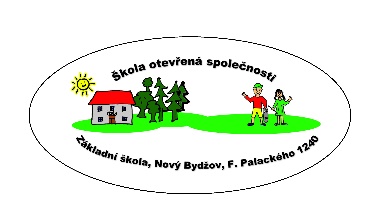 ZÁKLADNÍ ŠKOLA, NOVÝ BYDŽOV, F. PALACKÉHO 1240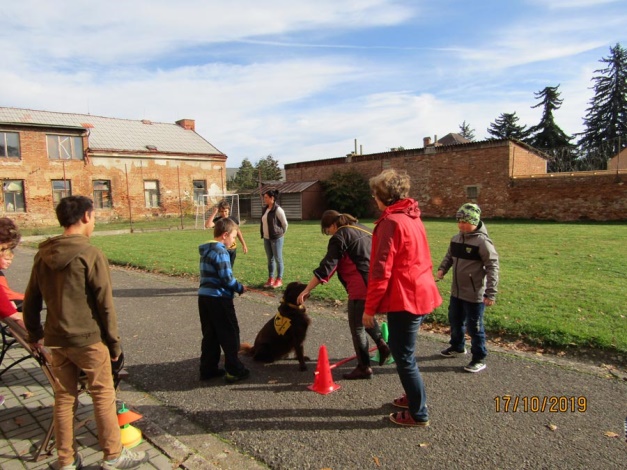    POŘÁDÁZápis dětí do 1. ročníku ZŠ a ZŠ speciální.  PRO ŠKOLNÍ ROK 2021/2022Naše škola je určená pro děti se všemi stupni mentálního postižení, s kombinovanými vadami a s poruchami autistického spektra.Termín: 7. a 8. dubna 2021Individuálně si, prosím, rezervujte termín zápisu na e-mailu: info@zspbydzov.cz, tel.: 737 920 814, 495 490 318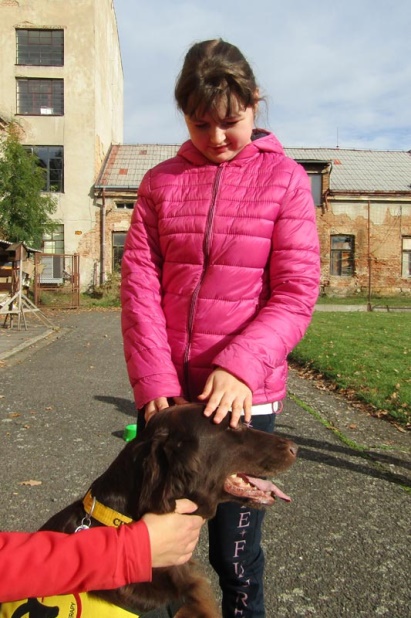 Možnost zápisu i v jiném termínu od 9. do 30. dubna 2021. 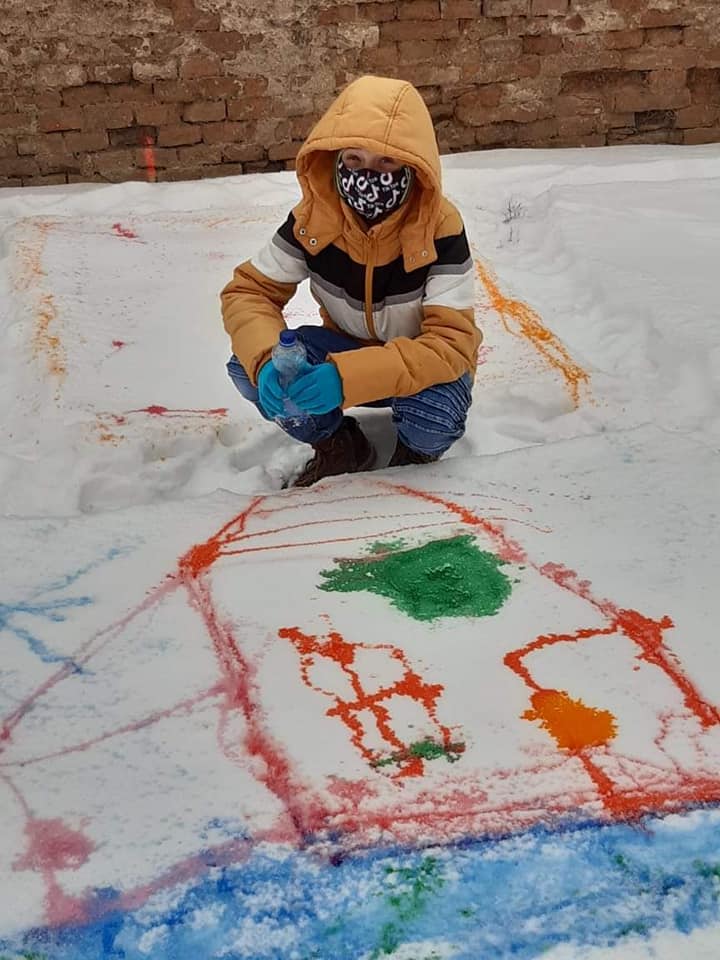 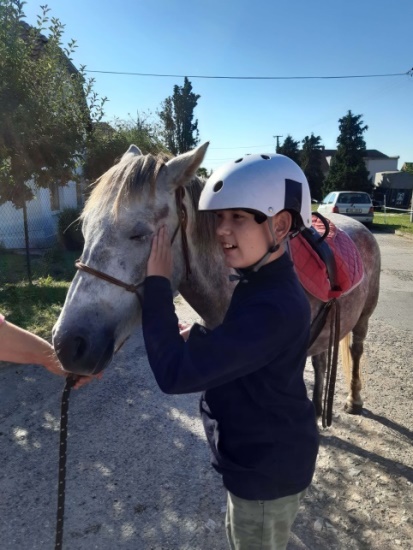 